Тема «Повторение пройденного»Задачи:- Закрепить навыки порядкового счёта, умение отвечать на вопросы «который?», «сколько?», «какой по счёту?».- Продолжать устанавливать соответствие между цифрой и количеством предметов.- Продолжать формировать пространственные представления (слева, справа, перед, за, между), ориентироваться на листе бумаги.- Закрепить умение делить предметы на две, четыре части. Понимать. Что часть меньше, целого, а целое больше части.- Развивать логическое мышление.- учить понимать поставленную задачу и выполнять её самостоятельно.Оборудование и материалы:- Демонстрационный: цветик-семицветик, бубен, мяч, 2 карты с изображением геометрических фигур.- Раздаточный: карточки с цифрами от 1 до 10, числовые карточки, наборы «Учись считать» (цифры, разноцветные геометрические фигуры), листы бумаги прямоугольной формы, по 2 круга разных цветов диаметром 8 сантиметров, ножницы.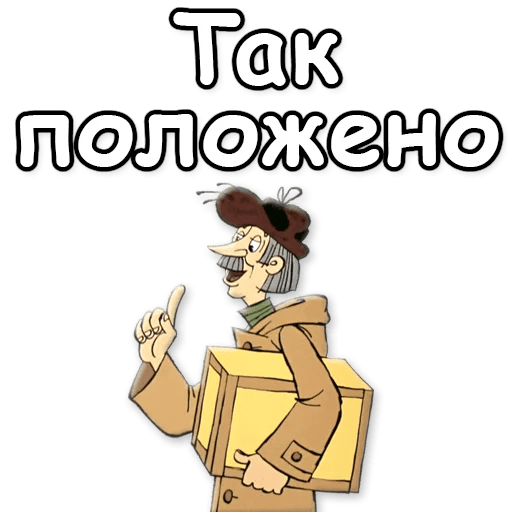  - Сегодня утром к нам приходил почтальон  Печкин и оставил тебе  посылку.  Давай посмотрим что же в ней? 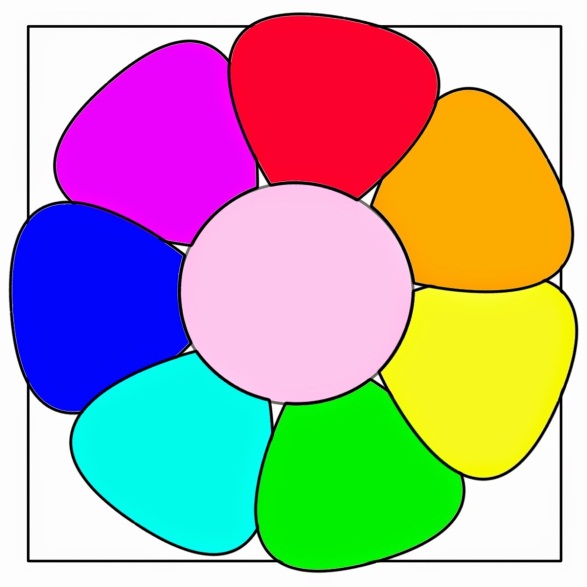 Цветик - семицветик!-  А как ты догадался?  Этот цветок необычный. На каждом лепестке задание для тебя. И чтобы выполнить все семь заданий тебе придётся  очень хорошо потрудиться. Давай сорвём первый лепесток.Игра «Сделай столько же движений» Ты будешь выполнять столько движений, сколько предметов нарисовано на карточке, которую я покажу. (Хлопни в ладоши …4 раза,  7, 1, 6 раз и т.д.; Подпрыгни…;Сделай … шагов вперёд…; )  Давай сорвём следующий лепесток, а задание будет таким  Игра «Какое число рядом»Взрослый бросает мяч и говорит любое число. Ребёнок, поймавший мяч,  называет предыдущее (или последующее) число. Если ребенок ошибся, вместе  хором называют это число правильно. - Срываю следующий лепесток. А который он по счёту на нашем необычном цветке?Третий!-  Сколько лепестков осталось на нашем цветке? А теперь мы поиграем с мячом. Я буду  бросать мяч и задавать вопрос. А ты будешь отвечать на него и возвращать мне мяч.- Сколько носов у трёх китов(3)- Сколько ушей у двух мышей? (4)- Какая цифра спряталась в слове «семь-я»? (7)
- Сколько пальцев на одной руке? (5)
- Какой сегодня день недели?
- Сколько раз в году бывает день рождения? (1)
- Какое сейчас время года?
- На крыльце сидит щенок ,
Греет свой пушистый бок,
Прибежал ещё один
И уселся рядом с ним.
Сколько стало щенят?
- Сколько дней в одной неделе?
- Кто больше: маленький бегемот или большой муравей? (бегемот)
- Сколько колёс у трёхколёсного велосипеда? (три)
- Назови части суток по порядку (утро, день, вечер, ночь)
Физкультминутка «Считай и делай»
Дети выполняют движения по тексту стихотворения.
Один – подняться, потянуться,
Два – согнуться, разогнуться,
Три – в ладоши три хлопка,
Головою три кивка.
На четыре – ноги шире,
Пять – руками помахать,
Шесть – на место тихо сесть.4.  А теперь посмотрим задание на следующем лепестке.
Перед тобой  лежит  числовая  карточка. Тебе  нужно
около числовой карточки положить изображение соответствующей
цифры.      5. 5. А сейчас будут задания со счётными палочками1. Из 4 палочек построй  ромб2. Добавьте 1 палочку,  чтобы получилось 2 треугольника3. Из 7 палочек построй 2 квадрата.4. Убери 1 палочку,  чтобы получился прямоугольник. А сколько же лепестков осталось на цветике - семицветике?  2.  3.  4. 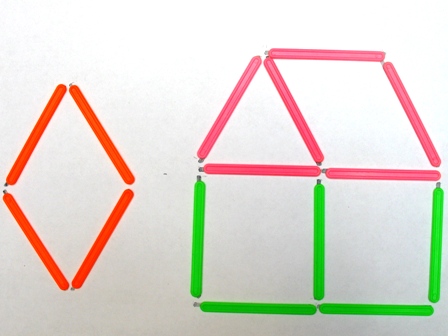 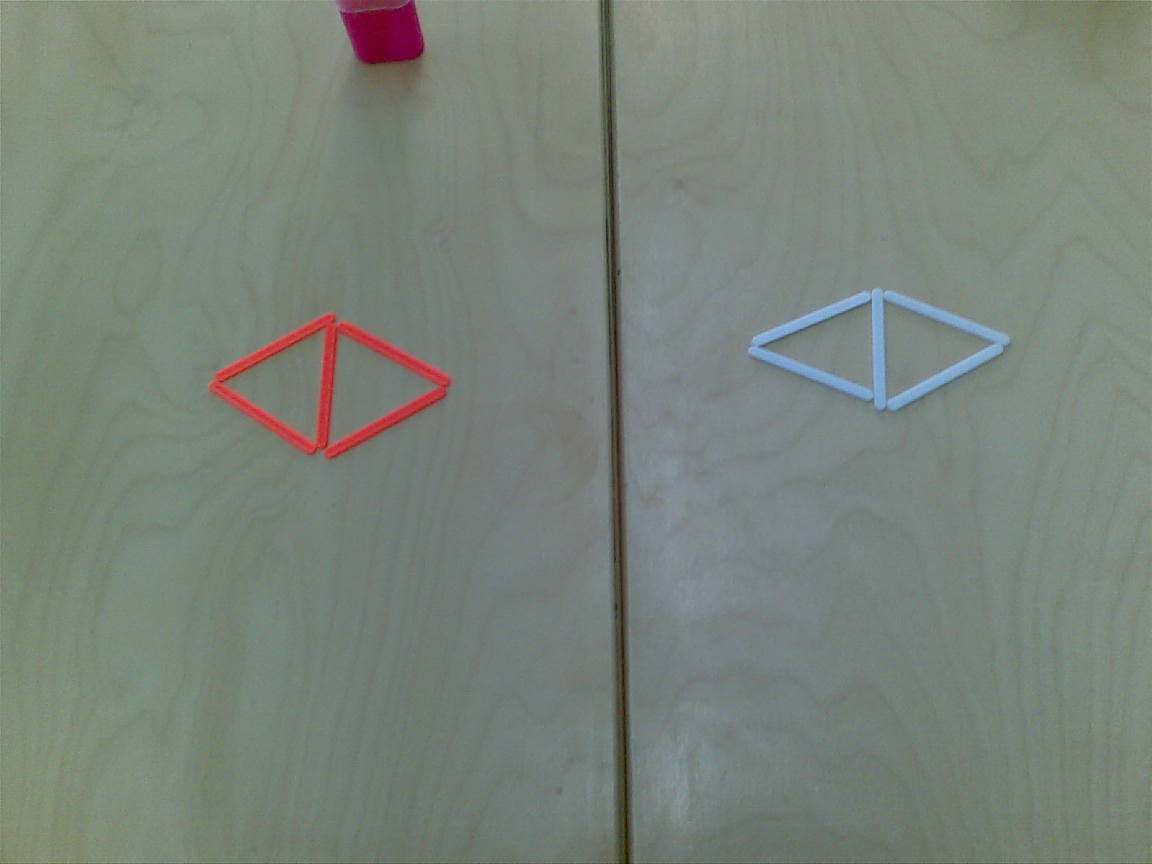 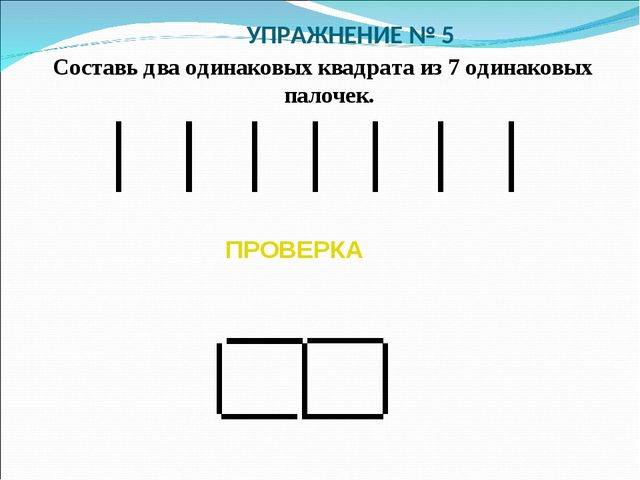 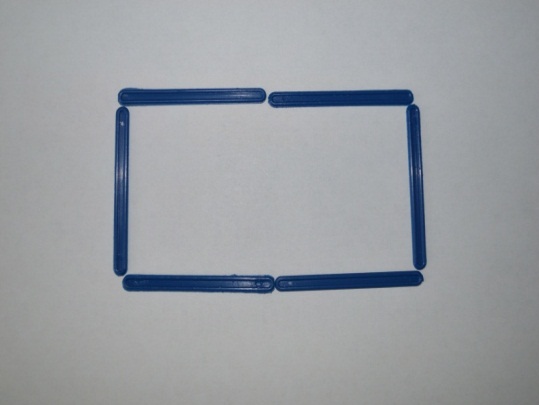 - Я срезаю шестой лепесток, а на нём очень интересные задания.Перед тобой альбомный лист и цветные карандаши.Слушай меня внимательно: - в левом верхнем углу нарисуй коричневый круг;- в правом нижнем углу большой красный квадрат;- в центре листа нарисуй жёлтый ромб;- внизу листа маленький  голубой треугольник;- с правой стороны листа зелёный овал;- вверху листа оранжевый прямоугольник;- с левой стороны листа синий большой треугольник;- Сколько геометрических фигур ты использовал?
- Поменяйте местами фигуру в левом верхнем углу с фигурой в центре
листа. Какая фигура теперь расположена в центре листа?
7.  - На нашем цветке остался последний лепесток. Скажи, какой он по счёту? Задание: разделите круг на две равные части. Я думаю
что с этим заданием ты справишь самостоятельно. Начинай делить.
- Расскажи как ты делил круг и что получилось? ( Согнул круг пополам и разрезал по линии сгиба).
- Как называется каждая из получившихся частей? (половина)
- Сколько половин в круге? (две)
- Что больше: круг или половина? Почему?
Аналогично ребёнок  делят круг на четыре равные части.
-  Четверть круга больше или меньше круга? 
 - Почему? (Потому что из целого круга получилось четыре части).
Круг всегда больше его части.
- Что было сложным для тебя сегодня?В начале занятия у нас с тобой  был Цветик – семицветик, а теперь его нет. Давай из пластилина сделаем новый красивый Цветик – семицветик. 471693528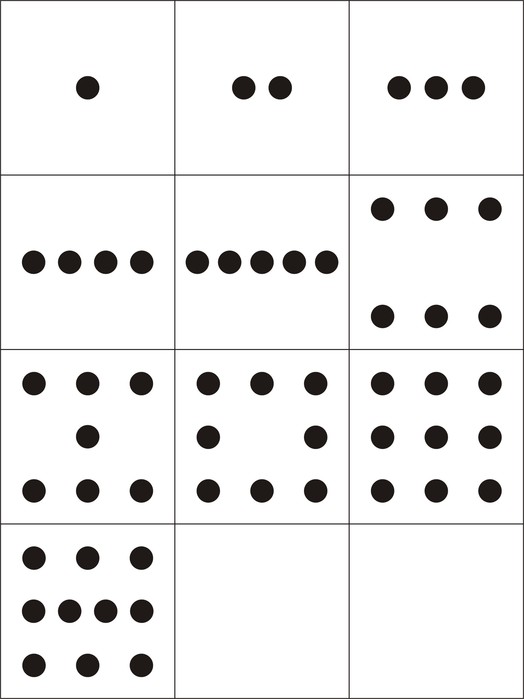 123456789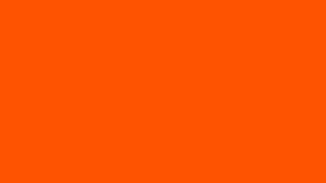 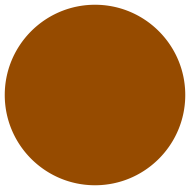 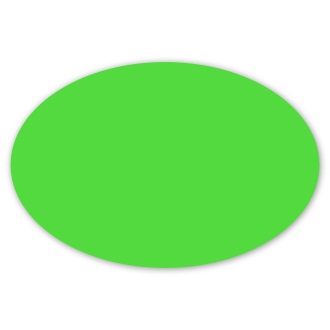 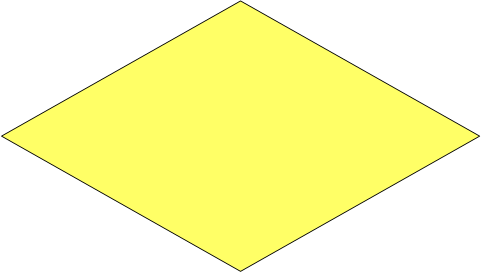 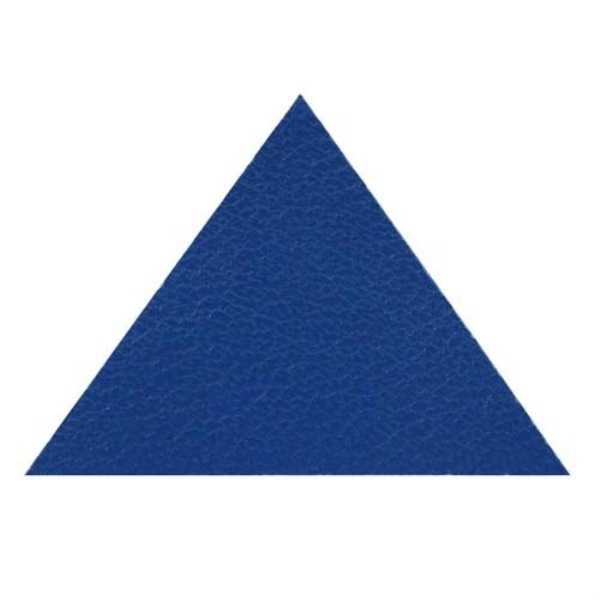 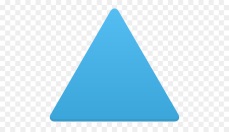 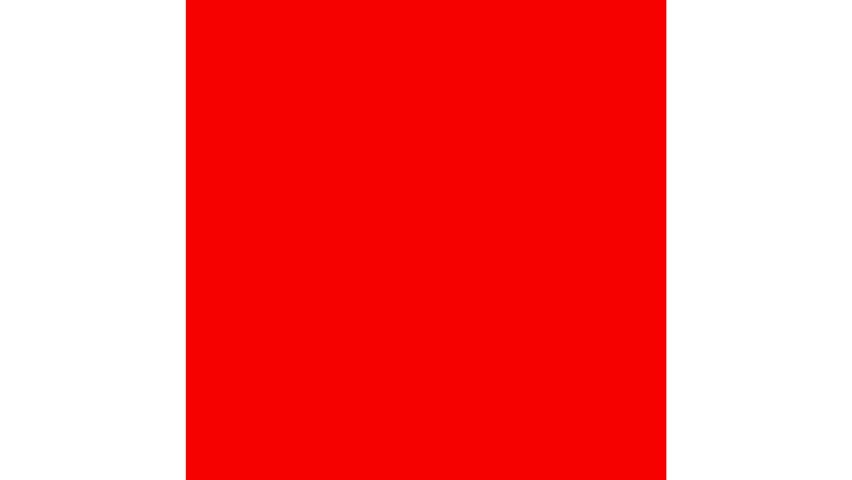 